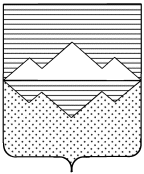 СОБРАНИЕ ДЕПУТАТОВСАТКИНСКОГО МУНИЦИПАЛЬНОГО РАЙОНА ЧЕЛЯБИНСКОЙ ОБЛАСТИРЕШЕНИЕот 31 мая 2017 года № 214/26г. СаткаВ соответствии с Конституцией Российской Федерации, Федеральным законом от 0610.2003  № 131-ФЗ «Об общих принципах организации местного самоуправления в Российской Федерации», от 28.12.2013 № 400-ФЗ «О страховых пенсиях», Законом Российской Федерации от 19.04.1991 № 1032-1 «О занятости населения в Российской Федерации», Законом Челябинской области от 27.03.2008г. № 245-ЗО «О гарантиях осуществления полномочий депутата, члена выборного органа местного самоуправления, выборного должностного лица местного самоуправления»  и  Уставом Саткинского муниципального района, СОБРАНИЕ ДЕПУТАТОВ САТКИНСКОГО МУНИЦИПАЛЬНОГО РАЙОНА РЕШАЕТ:1. Принять Положение о доплате к страховой пенсии по старости (инвалидности) в отношении лиц, осуществлявших полномочия депутата, члена выборного органа местного самоуправления,   выборного должностного лица на постоянной основе и в этот период достигших пенсионного возраста или потерявших трудоспособность, согласно приложению. 2. Администрации Саткинского муниципального района производить ежемесячную доплату к страховой пенсии гражданам, замещавшим выборные муниципальные должности в Саткинском муниципальном районе, которым была установлена и назначена доплата к трудовой пенсии и являющимся на день вступления в силу настоящего решения получателями указанной доплаты, в соответствии с Положением утвержденного пунктом 1 настоящего решения.3. Настоящее решение опубликовать в газете «Саткинский рабочий».4. Контроль за исполнением настоящего исполнения решения возложить на комиссию по финансам, бюджету и экономической политике (председатель – И.М. Ковригина).Глава Саткинского муниципального района					А.А. ГлазковПредседатель Собрания депутатовСаткинского муниципального района						Н.П. БурматовПОЛОЖЕНИЕо доплате к страховой пенсии по старости (инвалидности) в отношении лиц, осуществлявших полномочия депутата, члена выборного органа местного самоуправления,   выборного должностного лица на постоянной основе и в этот период достигших пенсионного возраста или потерявших трудоспособностьНастоящее Положение устанавливает право на ежемесячную доплату к страховой пенсии по старости (инвалидности) депутату, члену выборного органа местного самоуправления, выборному должностному лицу местного самоуправления в связи с прекращением его полномочий (в том числе досрочно). Такая доплата устанавливается только в отношении лиц, осуществлявших свои полномочия на постоянной основе и в этот период достигших пенсионного возраста в соответствии со статьей 8 Федерального закона от 28.12.2013 № 400-ФЗ «О страховых пенсиях» или потерявших трудоспособность.2. Ежемесячная доплата к страховой пенсии по старости (инвалидности) не осуществляется в случае прекращения полномочий лиц, указанныхв пункте 1 настоящего Положения по основаниям, предусмотренным абзацем седьмым части 16 статьи 35, частью 7.1, пунктами 5-8 части 10, частью 10.1 статьи 40, частями 1 и 2 статьи 73 Федерального закона «Об общих принципах организации местного самоуправления в Российской Федерации».	Ежемесячная доплата к страховой пенсии по старости (инвалидности) не устанавливается лицам, которым в соответствии с законодательством Российской Федерации, Челябинской области, правовым актом органа местного самоуправления назначены пенсия за выслугу лет, ежемесячное пожизненное содержание или установлено иное ежемесячное материальное обеспечение, за исключением денежных выплат в связи с награждением государственными наградами Российской Федерации и наградами Челябинской области.	Ежемесячная доплата к страховой пенсии по старости (инвалидности) не выплачивается в период прохождения государственной службы Российской Федерации, при замещении государственной должности Российской Федерации, государственной должности Челябинской области, должности государственной гражданской службы Челябинской области, муниципальной должности, замещаемой на постоянной основе, должности муниципальной службы, а также в период работы в межгосударственных (межправительственных) органах, созданных с участием Российской Федерации, на должностях, по которым в соответствии с международными договорами Российской Федерации осуществляются назначение и выплата пенсий за выслугу лет в порядке и на условиях, которые установлены для федеральных государственных (гражданских) служащих. При последующем увольнении с государственной службы Российской Федерации, Челябинской области, муниципальной должности или освобождении от указанных должностей выплата доплаты к страховой пенсии по старости (инвалидности) возобновляется со дня, следующего за днем увольнения с указанной службы или освобождения от указанных должностей лица, обратившегося с заявлением о ее возобновлении.Право на получение ежемесячной доплаты к страховой пенсии по старости (инвалидности) может быть реализовано при условии, если лицу, замещавшему муниципальную должность, должность муниципальной службы, по его выбору не установлены в соответствии с законодательством Российской Федерации, законодательством Челябинской области, законодательством других субъектов Российской Федерации, муниципальными правовыми актами органов местного самоуправления доплаты или иные выплаты к пенсии, связанные с замещением государственных должностей Российской Федерации, государственных должностей Челябинской области, государственных должностей других субъектов Российской Федерации, должностей федеральной государственной гражданской службы и государственной гражданской службы Челябинской области, государственной гражданской службы других субъектов Российской Федерации, муниципальных должностей, должностей муниципальной службы в органах местного самоуправления муниципальных образований3. Финансирование расходов на ежемесячные доплаты к страховой пенсии по старости (инвалидности) осуществляется за счет средств бюджета района.4. Ежемесячная доплата к страховой пенсии по старости (инвалидности) устанавливается в следующем размере:1) при исполнении лицом, полномочий депутата, члена выборного органа в течение одного созыва Собрания депутатов Саткинского муниципального района, но не менее трех лет - в размере 20 процентов, в течение двух и более созывов, но не менее семи лет - в размере 40 процентов от ежемесячного денежного вознаграждения по замещаемой должности на момент увольнения с должности;2) при исполнении лицом, выборного должностного лица Саткинского муниципального района в течение одного полного срока полномочий - в размере 20 процентов, в течение двух и более сроков полномочий  - в размере 40 процентов от ежемесячного денежного вознаграждения по замещаемой должности на момент увольнения с должности. Размер ежемесячной доплаты к страховой пенсии по старости (инвалидности) увеличиваются на районный коэффициент на весь период проживания граждан в районах (местностях), на которые распространяется действие районного коэффициента.В случае выезда лица, которому назначена ежемесячная доплата к страховой пенсии по старости (инвалидности) на постоянное место жительства в районы (местности), где не установлен районный коэффициент, размер доплаты к страховой пенсии по старости (инвалидности) подлежит перерасчету без учета районного коэффициента.5. Для установления ежемесячной доплаты к страховой пенсии по старости (инвалидности) необходимы следующие документы:1) заявление лица, осуществлявшего полномочия депутата, члена выборного органа, выборного должностного лица на профессиональной постоянной основе, об установлении ежемесячной доплаты к страховой пенсии (приложение № 1);2) паспорт;3) справка органа, назначающего страховые пенсии о назначенной (досрочно оформленной) страховой пенсии по старости (инвалидности) с указанием Федерального закона, в соответствии с которым она назначена (досрочно оформлена);4) копия распоряжения (приказа), решения об освобождении от должности;5) копия трудовой книжки;6) номер лицевого счета в отделении кредитной организации (по желанию заявителя);7) страховой номер индивидуального лицевого счета застрахованного лица в системе обязательного пенсионного страхования в Российской Федерации;8) идентификационный номер налогоплательщика;9) письменное согласие на обработку персональных данных (приложение 2 к настоящему Положению).6. Установление ежемесячной доплаты к страховой пенсии по старости (инвалидности) лицам, указанным в пункте 1 настоящего Положения оформляется распоряжением  администрации Саткинского муниципального района (далее по тексту – администрация района).7. Документы, указанные в пункте 5 настоящего Положения, представляются в администрацию района и регистрируются в день подачи заявления (получения по почте).В месячный срок со дня получения всех необходимых документов соответствующим структурным подразделением администрации района осуществляется их проверка, готовится проект распоряжения администрации района и вносится Главе Саткинского муниципального района (далее по тексту – Глава района).8. Глава района в 7-дневный срок подписывает распоряжение об установлении ежемесячной доплаты к страховой пенсии по старости (инвалидности) и направляет в Управление социальной защиты населения администрации Саткинского муниципального района (далее – Управление социальной защиты населения) для организации выплаты заявителю.9. Ежемесячная доплата к страховой пенсии по старости (инвалидности) выплачивается Управлением социальной защиты населения, начиная с месяца, следующего за месяцем, в котором подано заявление, через отделения почтовой связи путем доставки по месту жительства. Расходы по доставке и пересылке доплаты к страховой пенсии по старости (инвалидности) осуществляются за счет средств бюджета района по тарифам, установленным для доставки трудовых пенсий. При смене места жительства доставка доплаты к страховой пенсии по старости (инвалидности) осуществляется по его новому месту жительства или месту пребывания на основании личного заявления гражданина.Ежемесячная доплата к страховой пенсии по старости (инвалидности) может выплачиваться путем ее зачисления на лицевой счет гражданина, открытый в кредитной организации, указанной в заявлении. Финансирование расходов на оплату банковских услуг в размере не более 1,5 процентов зачисленной суммы ежемесячной доплаты к страховой пенсии по старости (инвалидности)  осуществляется за счет средств бюджета района.10. Перерасчет ежемесячной доплаты к страховой пенсии по старости (инвалидности) производится в случае централизованного повышения оплаты труда лицам, указанным в пункте 1 настоящего Положения. Лицам, указанным в пункте 1 настоящего Положения после назначения им доплаты к страховой пенсии по старости (инвалидности), в связи с чем ее выплата приостанавливалась, доплата к страховой пенсии по старости (инвалидности) по их заявлению может быть назначена с учетом вновь замещавшихся должностей, указанных в пункте 1 настоящего Положения в соответствии с требованиями, установленными настоящим Положением, и исходя из ежемесячного размера оплаты труда по последней замещавшейся должности.Документы, необходимые для перерасчета размера ежемесячной выплаты, представляются заявителем в Администрацию Саткинского муниципального района11. Решение о перерасчете ежемесячной доплаты к страховой пенсии по старости (инвалидности) принимает администрация района (распоряжением).12. Уведомление о размере установленной доплаты к страховой пенсии по старости (инвалидности) или ее перерасчете направляется получателю Управлением социальной защиты населения.13. Выплата доплаты к страховой пенсии по старости (инвалидности) прекращается в случаях:1) выезд на постоянное место жительства за пределы Российской Федерации;2) смерть получателя ежемесячной доплаты страховой пенсии по старости (инвалидности);3) переход на пенсию иного вида, отличного от вида пенсии, к которой была установлена ежемесячная доплата к страховой пенсии по старости (инвалидности);4) назначение пожизненного содержания, иного ежемесячного материального обеспечения;5) признания судом безвестно отсутствующим или объявления умершим;6) вступления в отношении его в законную силу обвинительного приговора суда. Прекращение выплаты доплаты к страховой пенсии по старости (инвалидности) осуществляется с первого числа месяца, следующего за месяцем.14. Вопросы, связанные с установлением, перерасчетом и выплатой ежемесячной доплаты к страховой пенсии по старости (инвалидности), не урегулированной настоящим Положением, разрешаются применительно к правилам назначения и выплаты пенсий муниципальным служащим.15. Споры, возникающие по вопросам назначения, перерасчета и выплаты ежемесячной доплаты к страховой пенсии по старости (инвалидности), рассматриваются в судебном порядке.ЗАЯВЛЕНИЕ	В  соответствии  с  Уставом Саткинского муниципального района, Положением Положение о доплате к страховой пенсии по старости (инвалидности) в отношении лиц, осуществлявших полномочия депутата, члена выборного органа местного самоуправления,   выборного должностного лица на постоянной основе и в этот период достигших пенсионного возраста или потерявших трудоспособность, прошу установить  мнеежемесячную доплату к страховой пенсии по старости (инвалидности), назначенной в  соответствии с законодательством   Российской   Федерации.	Период замещения в органе местного самоуправления___________________________________________________________________________________________________________________ 	Страховую пенсию_____________________________________________________________(вид пенсии)получаю в ___________________________________________________________________________(наименование органа, назначающего страховую пенсию)	При возникновении обстоятельств, препятствующих выплате  ежемесячнойдоплаты к страховой пенсии, обязуюсь в 5-дневный срок сообщить об  этомв управление   социальной     защиты      населения         администрации Саткинского муниципального района«____» _________ 20____ г. ___________________ ____________________________                                                                (подпись заявителя)                       (инициалы заявителя)ПЕРСОНАЛЬНОЕ СОГЛАСИЕсубъекта персональных данных  на обработку персональных данных г. ___________                                 					Я, __________________________________________________________________________________(Ф.И.О.)дата рождения _______________________________________________________________________зарегистрированный (ная) по адресу _____________________________________________________паспорт серия ________ номер ______________, выдан от ____________, ______________________					(дата)    (кем выдан)идентификационный номер налогоплательщика (ИНН)_____________________________________страховое пенсионное свидетельство ____________________________________________________свободно, своей волей и в своем интересе  даю  согласие  на обработку Администрацией Саткинского муниципального района (ИНН 7417002250/ КПП: 745701001; 456910, Челябинская область, г. Сатка, Металлургов, 2) персональных данных, указанных в настоящем письменном согласии, в порядке и на условиях определенных Федеральным законом от27.07.2006 №152-ФЗ «О персональных данных». Вышеуказанные персональные данные  предоставляю  для   обработки вцелях  обеспечения  соблюдения  в   отношении   меня   законодательства Российской Федерации, а также исполнение ст. 207-232  Налогового Кодекса РФ и Федерального закона от01.04.1996 №27-ФЗ «Об индивидуальном (персонифицированном) учете в системе обязательного пенсионного страхования» и подготовке всех необходимых документов для назначения ежемесячной доплаты к страховой пенсии по старости (инвалидности). 	Обработка персональных данных осуществляется смешанным способом в выделенной сети.Я ознакомлен(а), что:1) согласие на обработку  персональных  данных  действует  с  даты подписания  настоящего  согласия  на срок, указанный в Перечне типовых управленческих архивных документов, образующихся в процессе деятельности госорганов, органов местного самоуправления и организаций, с указанием сроков хранения, утвержденном приказом Министерства культуры РФ от 25.08.2010г. №558;2) согласие на обработку персональных данных может  быть  отозванона основании письменного заявления в произвольной форме;3) в случае отзыва  согласия  на  обработку  персональных  данных,вправе  продолжить  обработку  персональных  данных  без   согласия приналичии оснований,  указанных в  пунктах 2-11 части 1 статьи 6, части 2 статьи 10 и  части  2  статьи  11  Федерального закона  от   27.07.2006№ 152-ФЗ «О персональных данных»;Настоящим подтверждаю достоверность и точность, даю свое согласие на обработку персональных данных, указанных в письменном согласии.Дата_________________						Подпись________________________ПОЯСНЕНИЯ	С 2012 года по 2014 год ежемесячная доплата к трудовой пенсии устанавливалась в следующем размере:1) при осуществлении лицом, полномочий депутата на постоянной основе, выборного должностного лиц в течении одного созыва, но не менее трех (одного срока полномочий) – 20 процентов ежемесячного денежного вознаграждения по замещаемой должности на момент увольнения с должности;2) при осуществлении лицом, полномочий депутата на постоянной основе, выборного должностного лиц в течение двух и более созывов, но не семи лет (двух и более сроков полномочий) – 40 процентов ежемесячного денежного вознаграждения по замещаемой должности на момент увольнения с должности.С 2017 года предлагаем:1) при исполнении лицом, полномочий депутата, члена выборного органа, выборного должностного лица в течение одного созыва, но не менее трех лет - в размере одной величины прожиточного минимума в Челябинской области в расчете на душу населения, в течение двух и более созывов, но не менее семи лет - в размере двух величин прожиточного минимума в Челябинской области в расчете на душу населения,Величина прожиточного минимума за 1 квартал 2017 года установлена Постановлением Губернатора Челябинской области № 92 от 27 апреля 2017 года:
Прожиточный минимум за второй квартал 2017 года ожидается в июле 2017-го года.ГУБЕРНАТОР ЧЕЛЯБИНСКОЙ ОБЛАСТИ ПОСТАНОВЛЕНИЕ от 27.04.2017 г. №92Об установлении величины прожиточного минимума на душу населения и по основным социально-демографическим группам населения в Челябинской области в I квартале 2017 годаВ соответствии с Федеральным законом «О прожиточном минимуме в Российской Федерации», законами Челябинской области «Об установлении величины прожиточного минимума в Челябинской области» и «О потребительской корзине в Челябинской области»ПОСТАНОВЛЯЮ:1. Установить величину прожиточного минимума в Челябинской области в I квартале 2017 года:- в расчете на душу населения - 9309 рублей;-  по основным социально-демографическим группам населения, в том числе:а) для трудоспособного населения - 9945 рублей;б) для пенсионеров - 7714 рублей;в) для детей - 9622 рубля.О принятии Положения о доплате к страховой пенсии по старости (инвалидности) в отношении лиц, осуществлявших полномочия депутата, члена выборного органа местного самоуправления,   выборного должностного лица на постоянной основе и в этот период достигших пенсионного возраста или потерявших трудоспособностьПриложение к решению Собрания депутатов Саткинского муниципального районаот 31.05.2017г. № 214/26Приложение № 1 к Положению о доплате к страховой пенсии по старости (инвалидности) в отношении лиц, осуществлявших полномочия депутата, члена выборного органа местного самоуправления,   выборного должностного лица на постоянной основе и в этот период достигших пенсионного возраста или потерявших трудоспособностьГлаве Саткинского муниципального района______________________________________________________________________________            (фамилия, имя, отчество заявителя)Замещаемая  должность в органе местного самоуправления ___________________________________________________________________________________________________Домашний адрес _____________________________________________________________Телефон ______________________________Приложение № 2 кПоложению о доплате к страховой пенсии по старости (инвалидности) в отношении лиц, осуществлявших полномочия депутата, члена выборного органа местного самоуправления,   выборного должностного лица на постоянной основе и в этот период достигших пенсионного возраста или потерявших трудоспособностьНа душу населения
9309 руб./мес.Для трудоспособного населения
9945 руб./мес.Для пенсионеров
7714 руб./мес.Для детей
9622 руб./мес.